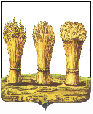 ПЕНЗЕНСКАЯ ГОРОДСКАЯ ДУМАРЕШЕНИЕ 25.03.2016   		     					                                   № 408-20/6О досрочном освобождении от должности аудитора и назначении на должность заместителя председателя Контрольно-счетной палаты города Пензы  На основании письменного заявления аудитора Контрольно-счетной палаты города Пензы Саушкиной М.В. от 26.02.2016 года о переводе с должности аудитора на должность заместителя председателя Контрольно-счетной палаты города Пензы, в соответствии с Федеральным законом от 07.02.2011 №6-ФЗ «Об общих принципах организации и деятельности контрольно-счетных органов субъектов Российской Федерации и муниципальных образований», статьей 72.1 Трудового кодекса РФ, руководствуясь статьей 22 Устава города Пензы,Пензенская  городская Дума решила:Досрочно освободить от должности аудитора Контрольно-счетной палаты города Пензы Саушкину Марину Владимировну 25 марта 2016 года.Назначить на должность заместителя председателя Контрольно-счетной палаты города Саушкину Марину Владимировну с 28 марта  2016 года.Настоящее решение вступает в силу со дня его принятия.      Глава города                                                                                        В.П. Савельев